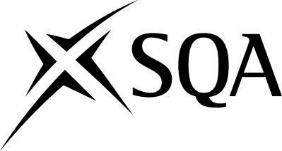 Expression of interest in participating in the work of theQualification Support Team (QST) forProfessional Cookery Please email completed forms to:carol.mcevoy@sqa.org.uk by Wednesday 25th November 2020Name:Centre:Telephone:Email Address:Please state what qualifications/units and the levels that you are currently involved in delivering?Please state what qualifications/units and the levels that you are currently involved in delivering?Please state what qualifications/units and the levels that you are currently involved in delivering?Please state what qualifications/units and the levels that you are currently involved in delivering?Please state what qualifications/units and the levels that you are currently involved in delivering?Levels(s) NPA Professional CookeryNPA Professional CookeryNPA Professional CookeryNC Professional CookeryNC Professional CookeryNC Professional CookeryHNC Professional CookeryHNC Professional CookeryHNC Professional CookeryHNC Professional Cookery (Pastry Route)HNC Professional Cookery (Pastry Route)HNC Professional Cookery (Pastry Route)HND Professional Cookery with ManagementHND Professional Cookery with ManagementHND Professional Cookery with ManagementPDA Professional CookeryPDA Professional CookeryPDA Professional CookeryPDA Professional PastryPDA Professional PastryPDA Professional PastrySpecific UnitsSpecific UnitsSpecific UnitsPlease provide a brief supporting statement detailing relevant qualifications and industry experience.Please provide a brief supporting statement detailing relevant qualifications and industry experience.Please provide a brief supporting statement detailing relevant qualifications and industry experience.Please provide a brief supporting statement detailing relevant qualifications and industry experience.Please provide a brief supporting statement detailing relevant qualifications and industry experience.Are you interested in being the chairperson for the Professional Cookery QST? If yes, please provide a brief statement on the experience/skills you have for this role.Are you interested in being the chairperson for the Professional Cookery QST? If yes, please provide a brief statement on the experience/skills you have for this role.Are you interested in being the chairperson for the Professional Cookery QST? If yes, please provide a brief statement on the experience/skills you have for this role.Are you interested in being the chairperson for the Professional Cookery QST? If yes, please provide a brief statement on the experience/skills you have for this role.Are you interested in being the chairperson for the Professional Cookery QST? If yes, please provide a brief statement on the experience/skills you have for this role.Please give the name and email address the person who has given approval for you to join the QST:Please give the name and email address the person who has given approval for you to join the QST:Please give the name and email address the person who has given approval for you to join the QST:Please give the name and email address the person who has given approval for you to join the QST:Please give the name and email address the person who has given approval for you to join the QST:Name:Name:Email Address:Email Address:Date Submitted:Date Submitted: